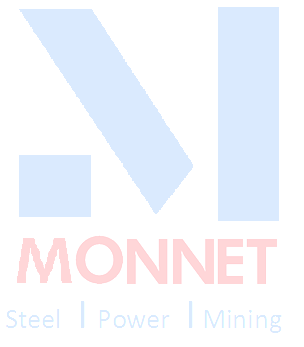 PolicyOnDetermination of Materiality of EventsOfMonnet Industries LimitedVersion 2 (effective from 01st April, 2019)Monnet Industries Limited	         Materiality of Events or Information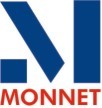 1.  LEGAL FRAMEWORKThis Policy for Determination of Materiality of Events or Information is aimed at providing guidelines to the management of Monnet Industries Limited (“the company”) to determine the materiality of events or information, which could affect investment decisions and ensure timely and adequate dissemination of information to the Stock Exchange(s) (as hereinafter defined).This Policy has been formulated in accordance with the current guidelines laid down by Securities Exchange Board of India under Regulation 30 of the SEBI (Listing Obligations and Disclosure Requirements) Regulations, 2015 (hereinafter referred to as Listing Regulations), with respect to disclosure of events and information. This Policy will beapplicable to the Company effective 01st December, 2015.2.  DEFINITIONS1.  “Act” means  the  Companies Act,  2013 (and the Rules made thereunder)  and theCompanies Act, 1956 to the extent applicable.2.  “Board of Directors” or “Board” means the Board of Directors of the Company.3.  “Company” means Monnet Industries Limited.4.  “Key Managerial Personnel” mean key managerial personnel as defined in sub section(51) of section 2 of the Companies Act, 20135.  “Listing  Regulations”  means  the  Securities  Exchange  Board  of  India  (ListingObligations and Disclosure Requirements) Regulations, 20156.  “Material Event” or “Material Information” shall mean such event or information as set out in the Schedule or as may be determined in terms of Clause 3 of the Policy. In the Policy, the words, “material” and “materiality” shall be construed accordingly.7.  “Policy” means the policy for determination of materiality, as amended from time totime.8.  “SEBI” means the Securities and Exchange Board of India.9.	“Rules” means the rules made under the Companies Act, 2013.10 “Stock Exchange(s)” means Stock Exchange(s) where the securities of the Company are listed or proposed to be listed.Any  other  term  not  defined  herein  shall  have  the  same  meaning  as  defined  in  theCompanies Act, 2013, the Listing Regulations or any other applicable law or regulation to the extent applicable to the Company.Monnet Industries Limited	        Materiality of Events or Information3.  Criteria for determination of Materiality of Events/ information:Pursuant to the provisions of regulation 30 of Listing Regulations the Board shall consider following criteria for determining whether the event is material or not:-a)  Any event or information, the omission of which may likely to result in discontinuity or alteration of event or information already available publicly; orb)  any event or information, the omission of which may likely to result in significant market reaction if the said omission came to light at a later date;c)  The event or information is in any manner unpublished price sensitive information;andd)  any other event/information may be treated as being material if in the opinion of theBoard of Directors of Company, the event / information is considered material;4.  Guidelines for Disclosure of Events/Informationa)  Events specified in Annexure A are deemed to be material events and the Company shall make disclosure of such events or information as soon as reasonably possible and not later than twenty-four (24) hours from the occurrence of such event or information in the following manner:i. inform the stock exchanges in which the securities of the Company are listed;ii. upload on the website of the Company.Provided  that  in  case  the  disclosure  is  made  after  twenty-four  (24)  hours  of occurrence of such event or information, the Company shall, along with such disclosure(s) provide an explanation for delay.b)  Events/ Information specified in Point 4 of Part A of Annexure A i.e. Outcome of Meeting of Board of Directors shall be made within 30 minutes of the conclusion of the Board Meetingc)  The Company shall make disclosure of events as specified in Annexure B based on application of guidelines for determining materiality as per clause 3 of the Policy.d)  The Company shall, with respect to events/Information specified in Annexure A & B, make disclosures updating material developments on a regular basis, till such time the event is resolved/closed, with relevant explanations.e)  The Company shall disclose on its website all such events or information which has been disclosed to stock exchange(s) and such disclosures shall be hosted on the website of the Company for a minimum period of five years and thereafter as perpolicy of the Company, as disclosed on its website.Monnet Industries Limited	Materiality of Events or Informationf)	The Company shall disclose all events or information with respect to subsidiaries which are material for the Company.5.  Authorization to determine Materiality and give Disclosure to stock exchange:The Board of Directors have severally authorized the Managing Director/Whole Time Director and Company Secretary of the company for the purpose of determining materiality of events or information and for the purpose of making disclosures to stock exchange(s) under this Policy. Details of such personnel shall also be disclosed to the stock exchange(s) and on the website of the Company.6.  AmendmentThe Board may subject to the applicable laws amend any provision(s) or substitute any of the provision(s) with the new provision(s) or replace the Policy entirely with a new Policy. However, no such amendment or modification shall be inconsistent with the applicable provisions of any law for the time being in force.7.  SCOPE AND LIMITATIONIn the event of any conflict between the provisions of this Policy and the Act or ListingRegulations or any other statutory enactments or rules, the provisions of Listing Regulations/ Act or statutory enactments, rules shall prevail over this Policy and the part(s) so repugnant shall be deemed to severed from the Policy and the rest of the Policy shall remain in force.8.  DISCLOSURESThe material subsidiaries policy shall be disclosed on the Company’s website & a web link thereto shall be provided in its Annual Report.SignedMonnet Industries Limited	Materiality of Events or InformationAnnexure AEvents which shall be disclosed without any application of the guidelines forMateriality:1. Acquisition(s) (including agreement to acquire), Scheme of Arrangement (amalgamation/ merger/ demerger/restructuring), or sale or disposal of any unit(s), division(s) or subsidiary of the Company or any other restructuring.Explanation - For the purpose of this sub-para, the word 'acquisition' shall mean,- i.	Acquiring control, whether directly or indirectly; or,ii.	Acquiring  or  agreeing  to  acquire  shares  or  voting  rights  in,  a  company, whether directly or indirectly, such that -a)  The Company holds shares or voting rights aggregating to five per cent or more of the shares or voting rights in the said company, or;b)  There has been a change in holding from the last disclosure made under sub- clause (a) of clause (ii) of the Explanation to this sub-para and such change exceeds two per cent of the total shareholding or voting rights in the said company.2. Issuance or forfeiture of securities, split or consolidation of shares, buyback of securities, any restriction on transferability of securities or alteration in terms or structure of existing securities including forfeiture, reissue of forfeited securities, alteration of calls, redemption of securities etc.3.  Revision in Rating(s).4.  Outcome of Meetings of the board of directors: The Company shall disclose to the Exchange(s), within 30 minutes of the closure of the meeting, held to consider the following:a) Dividends and/or cash bonuses recommended or declared or the decision to pass any dividend and the date on which dividend shall be paid/dispatched;b) Any cancellation of dividend with reasons thereof;c) The decision on buyback of securities;d) The decision with respect to fund raising proposed to be undertakenMonnet Industries Limited	Materiality of Events or Informatione) Increase in capital by issue of bonus shares through capitalization including the date on which such bonus shares shall be credited/dispatched;f) reissue of forfeited shares or securities, or the issue of shares or securities held in reserve for future issue or the creation in any form or manner of new shares or securities or any other rights, privileges or benefits to subscribe to;g) Short particulars of any other alterations of capital, including calls;h) Financial results;i) Decision on voluntary delisting by the Company from stock exchange(s).5. Agreements (viz. shareholder agreement(s), joint venture agreement(s), family settlement agreement(s) (to the extent that it impacts management and control of the Company), agreement(s)/treaty(ies)/contract(s) with media companies) which are binding and not in normal course of business, revision(s) or amendment(s) and termination(s) thereof.6.  Fraud/defaults by promoter or key managerial personnel or by Company or arrest of key managerial personnel or promoter.7.  Change  in  directors,  key  managerial  personnel  (Managing  Director,  Chief Executive Officer, Chief Financial Officer , Company Secretary etc.), Auditor and Compliance Officer.8.	In case of resignation of the auditor of the listed entity, detailed reasons for resignation of auditor, as given by the said auditor, shall be disclosed by the listed entities to the stock exchanges as soon as possible but not later than twenty four hours of receipt of such reasons from the auditor.9.	Resignation of auditor including reasons for resignation: In case of resignation of an independent director of the listed entity, within seven days from the date of resignation, the following disclosures shall be made to the stock exchanges by the listed entities:a) Detailed reasons for the resignation of independent directors as given by the said director shall be disclosed by the listed entities to the stock exchanges.b) The independent director shall, along with the detailed reasons, also provide a confirmation that there is no other material reasons other than those provided.c) The confirmation as provided by the independent director above shall also be disclosed by the listed entities to the stock exchanges along with the detailed reasons as specified in sub-clause (a) above.10.  Appointment or discontinuation of share transfer agent.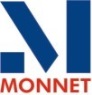   Monnet Industries Limited11.  Corporate debt restructuring.12.    One time settlement with a bank.13.    Reference to BIFR and winding-up petition filed by any party/creditors.12.  Issuance of Notices, call letters, resolutions and circulars sent to shareholders,          debenture holders or creditors or any class of them or advertised in the media by the Company.14. Proceedings of Annual and extraordinary general meetings of the Company.15. Amendments to memorandum and articles of association of Company, in brief16. Schedule of Analyst or institutional investor meet and presentations on financial results made by the Company to analysts or institutional investors;17.	The following events in relation to the corporate insolvency resolution process(CIRP) of a listed corporate debtor under the Insolvency Code:a) Filing of application by the corporate applicant for initiation of CIRP, also specifying the amount of default;b) Filing of application by financial creditors for initiation of CIRP against the corporate debtor, also specifying the amount of default;c) Admission of application by the Tribunal, along with amount of default or rejection or withdrawal, as applicable;d) Public announcement made pursuant to order passed by the Tribunal under section 13 of Insolvency Code;e) List of creditors as required to be displayed by the corporate debtor under regulation 13(2)(c) of the IBBI (Insolvency Resolution Process for Corporate Persons) Regulations, 2016;f) Appointment/ Replacement of the Resolution Professional;g) Prior or post-facto intimation of the meetings of Committee of Creditors;h) Brief particulars of invitation of resolution plans under section 25(2)(h) of Insolvency Code in the Form specified under regulation 36A(5) of the IBBI (Insolvency Resolution Process for Corporate Persons) Regulations, 2016;i) Number of resolution plans received by Resolution Professional;j) Filing of resolution plan with the Tribunal;k) Approval of resolution plan by the Tribunal or rejection, if applicable;l) Salient features, not involving commercial secrets, of the resolution plan approved by the Tribunal, in such form as may be specified;m) Any other material information not involving commercial secrets.Monnet Industries Limited	Materiality of Events or InformationAnnexure BEvents  which  shall  be  disclosed  upon  application  of  the  guidelines  formateriality:1. Commencement or any postponement in the date of commencement of commercial production or commercial operations of any unit/division;2. Change in the general character or nature of business brought about by arrangements  for  strategic,  technical,  manufacturing,  or  marketing  tie-up, adoption of new lines of business or closure of operations of any unit/division (entirety or piecemeal);3.  Capacity addition or product launch;4. Awarding, bagging/ receiving, amendment or termination of awarded/bagged orders/contracts not in the normal course of business;5.  Agreements (viz. loan agreement(s) (as a borrower) or any other agreement(s) which are binding and not in normal course of business) and revision(s) or amendment(s) or termination(s) thereof;6.  Disruption of operations of any one or more units or division of the Company due to natural calamity (earthquake, flood, fire etc.), force majeure or events such as strikes, lockouts etc.;7.  Effect(s) arising out of change in the regulatory framework applicable to theCompany;8.  Litigation(s) / dispute(s) / regulatory action(s) with impact9. Fraud/defaults etc. by directors (other than key managerial personnel) or employees of Company;10. Options to purchase securities including any ESOP/ESPS Scheme;Monnet Industries Limited	Materiality of Events or Information11. Giving of guarantees or indemnity or becoming a surety for any third party;12. Granting, withdrawal, surrender, cancellation or suspension of key licenses or regulatory approvals;13. Any other information/event viz. major development that is likely to affect business, e.g. emergence of new technologies, expiry of patents, any change of accounting policy that may have a significant impact on the accounts, etc. and brief details thereof and any other information which is exclusively known to the Company which may be necessary to enable the holders of securities of the Company to appraise its position and to avoid the establishment of a false market in such securities.Without prejudice to the generality of Annexure A & B above, the company maymake disclosures of event/information as specified by the Board from time to time.